ПРОГРАМ ОБУКЕ: ПРИПРЕМА ЗА СТИЦАЊЕ ЛИЦЕНЦЕ ЗА ДИРЕКТОРА УСТАНОВЕ(2 + 2 дана интерактивне обуке и 9 дана учење на даљину)ПРВИ ДЕО: 2 ДАНА1. дан:2. дан:ДРУГИ ДЕО: 2 ДАНАНапомена: Други део обуке остварује се месец дана након првог дела обуке.3. дан:4. дан:Напомена:Обука се остварује увек према истом програму, при чему исти водитељски пар води обука у оба дела (2+2 дана)После оба дела учесници добијају домаће задатке, а након четири дана обуке приступају платформи за учење на даљину (шифру обезбеђује ЗУОВ)По добијању повратне информације да је учесник савладао оба дела програма – интерактивну обуку и програм учења на даљину, учесник добија уверење о савладаном програму обуке и има право да се пријави за полагање испита за стицање лиценце.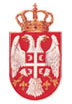 Република СрбијаЗАВОД ЗА УНАПРЕЂИВАЊЕОБРАЗОВАЊА И ВАСПИТАЊАБ e o г р a дФабрисова 10ТерминАктивност/ТемаДо 10,00Пријава учесника организатору10,00 – 11,301. Лидерство директора образовно-васпитне установе11,30 – 13,002. Асертивна комуникација13,00 – 14,30Пауза за ручак14,30 – 16,303. Вредновање наставног рада16,30 – 16,45Пауза за освежење16,45 – 17,454. Повратна информација о квалитету часаТерминАктивност/Тема9,00 – 11,005. Методологија истраживања образовно-васпитне праксе11,00 – 11,15Пауза за освежење11,15 – 12,156. Контекстуални оквир за развој школе12,15 – 13,45Пауза за ручак13,45 – 15,157. Израда портфолија директораТерминАктивност/ТемаДо 10,00Пријава учесника организатору10,00 – 11,308. Програмирање и планирање у установи – Област квалитета 111,30 – 13,009. Вредновање кључних школских докумената13,00 – 14,30Пауза за ручак14,30 – 16,3010. Коришћење података за развој установе16,30 – 16,45Пауза за освежење16,45 – 17,4511. Сарадња са родитељима и улога директораТерминАктивност/Тема9,00 – 11,0012. Систем заштите од насиља у школи и улога директора11,00 – 11,15Пауза за освежење11,15 – 12,3013. Мере за унапређивања рада у установи и акциони план12,30 – 14,00Пауза за ручак14,00 – 15,3014. Инклузивна политика установе и улога директора